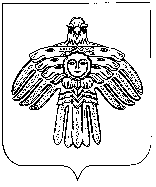 КОМИ РЕСПУБЛИКАСА ВЕЛӦДАН, НАУКА ДА ТОМ ЙӦЗПОЛИТИКА МИНИСТЕРСТВОМИНИСТЕРСТВО ОБРАЗОВАНИЯ, НАУКИ И МОЛОДЕЖНОЙ ПОЛИТИКИ РЕСПУБЛИКИ КОМИП Р И К А З« ___ »  __________  2019 г.	№  _____г. СыктывкарОб утверждении типовой инструкции по действиям при обнаружении посторонних лиц и подозрительных предметов, а также при угрозе совершения террористического акта В соответствии с Положением о Министерстве образования, науки и молодежной политики Республики Коми, утвержденным постановлением Правительства Республики Коми от 01.11.2016 № 520 «О Министерстве образования, науки и молодежной политики Республики Коми», в рамках координации работы по реализации на территории Республики Коми постановления Правительства Российской Федерации от 02.08.2019 № 1006 «Об утверждении требований к антитеррористической защищенности объектов (территорий) Министерства просвещения Российской Федерации и объектов (территорий), относящихся к сфере деятельности Министерства просвещения Российской Федерации, и формы паспорта безопасности этих объектов (территорий)», а также в целях защиты жизни и здоровья обучающихся (воспитанников) и работников образовательных организаций в случае возникновения или угрозы возникновения чрезвычайной ситуацииПРИКАЗЫВАЮ:Утвердить инструкцию по действиям при обнаружении посторонних лиц и подозрительных предметов, а также при угрозе совершения террористического акта (типовую) в соответствии с приложением к настоящему приказу.Руководителям государственных учреждений Республики Коми, функции и полномочия в отношении которых осуществляет Министерство образования, науки и молодежной политики Республики Коми:обеспечить издание локальных актов, определяющих порядок действий работников, обучающихся (воспитанников) и иных лиц, находящихся на объектах (территориях), при обнаружении посторонних лиц и подозрительных предметов, а также при угрозе совершения террористического акта;ознакомить обучающихся (воспитанников) и персонал объектов (территорий) с принятой инструкцией и дополнить соответствующие программы инструктажей разделами о действиях при обнаружении посторонних лиц и подозрительных предметов, а также при угрозе совершения террористического акта;Рекомендовать руководителям муниципальных органов в Республике Коми, осуществляющих управление в сфере образования, организовать работу:по изданию в подведомственных муниципальных учреждениях локальных актов, определяющих порядок действий работников, обучающихся (воспитанников) и иных лиц, находящихся на объектах (территориях), при обнаружении посторонних лиц и подозрительных предметов, а также при угрозе совершения террористического акта;по ознакомлению обучающихся (воспитанников) и персонала объектов (территорий) подведомственных муниципальных учреждений с принятыми инструкциями и дополнению соответствующих программ инструктажей разделами о действиях при обнаружении посторонних лиц и подозрительных предметов, а также при угрозе совершения террористического акта.Контроль за исполнением настоящего приказа возложить на заместителя министра М.А. Ганова.И.о. министра	Л.В. СмирноваУтвержденаприказом Министерства образования, науки и молодежной политики Республики Коми от «___» __________ 2019 г. № _____(приложение к приказу)ИНСТРУКЦИЯпо действиям при обнаружении посторонних лиц и подозрительных предметов, а также при угрозе совершения террористического акта(типовая)Действия при обнаружении посторонних лиц:1. При обнаружении на объекте (территории) образовательной организации посторонних лиц (транспортных средств) необходимо сообщить о посторонних лицах, вызвавших подозрение, должностному лицу, осуществляющему непосредственное руководство деятельностью работников на объекте (территории), или на пост охраны объекта (территории).2. В случае выявления в действиях посторонних лиц, вызвавших подозрение, угрозы жизни и здоровью работников, обучающихся и иных лиц, находящихся на объекте (территории), либо угрозы совершения террористического акта на объекте (территории) должностное лицо, осуществляющее непосредственное руководство деятельностью работников на объекте (территории), незамедлительно обеспечивает:1) передачу сообщения об этом в территориальный орган Министерства внутренних дел Российской Федерации по телефонам дежурных служб;2) принятие мер по усилению режима охраны объекта (территории), усилению пропускного и внутриобъектового режимов и прекращению доступа на объект (территорию) посторонних лиц и транспортных средств.Некоторыми признаками действий посторонних лиц, создающих угрозу жизни и здоровью работников, обучающихся и иных лиц, находящихся на объекте (территории), либо угрозу совершения террористического акта на объекте (территории), являются:скрытое наблюдение, фото- и видеосъемка объекта (территории) неизвестными лицами;провокации сотрудников организации, обеспечивающей охрану объекта (территории), на неправомерные действия;несанкционированное проникновение посторонних лиц на объект (территорию);беспричинное размещение посторонними лицами вблизи объекта (территории) вещей и транспортных средств.4. Дальнейшие действия определяются должностным лицом, осуществляющим непосредственное руководство деятельностью работников на объекте (территории), в зависимости от оценки складывающейся на объекте (территории) обстановки и полученных указаний уполномоченных сотрудников территориального органа Министерства внутренних дел Российской Федерации.Действия при обнаружении подозрительных предметов:1. При обнаружении на объекте (территории) образовательной организации подозрительного предмета необходимо отойти на безопасное расстояние от предмета, вызвавшего подозрение, сообщить о подозрительном предмете должностному лицу, осуществляющему непосредственное руководство деятельностью работников на объекте (территории), или на пост охраны объекта (территории), и, по возможности, принять меры по ограничению доступа к подозрительному предмету работников, обучающихся и иных лиц, находящихся на объекте (территории).2. Незамедлительно после получения информации об обнаружении на объекте (территории) подозрительного предмета должностное лицо, осуществляющее непосредственное руководство деятельностью работников на объекте (территории), обеспечивает оперативную проверку полученной информации и в случае ее подтверждения:1) передачу с помощью любых доступных средств связи сообщения об обнаружении подозрительного предмета в территориальный орган безопасности, территориальный орган Федеральной службы войск национальной гвардии Российской Федерации, территориальный орган Министерства внутренних дел Российской Федерации и территориальный орган Министерства Российской Федерации по делам гражданской обороны, чрезвычайным ситуациям и ликвидации последствий стихийных бедствий по месту нахождения объекта (территории);2) передачу с помощью любых доступных средств связи сообщения об обнаружении подозрительного предмета в орган (организацию), являющийся правообладателем объекта (территории), и вышестоящий орган (организацию);3) принятие мер по ограничению доступа к подозрительному предмету работников, обучающихся и иных лиц, находящихся на объекте (территории), путем его обозначения и ограждения имеющимися средствами (сигнальной лентой и др.);4) организацию и проведение безопасной и беспрепятственной эвакуации работников, обучающихся и иных лиц, находящихся на объекте (территории), а также выполнение иных мероприятий в соответствии с принятым порядком эвакуации в случае получения информации об угрозе совершения или о совершении террористического акта;5) беспрепятственный доступ на объект (территорию) оперативных подразделений территориальных органов безопасности, территориальных органов Министерства внутренних дел Российской Федерации, территориальных органов Федеральной службы войск национальной гвардии Российской Федерации и территориальных органов Министерства Российской Федерации по делам гражданской обороны, чрезвычайным ситуациям и ликвидации последствий стихийных бедствий.Категорически запрещается:близко подходить к обнаруженному предмету;трогать, брать в руки, перемещать, переносить, перевозить и производить любые другие действия с обнаруженным подозрительным предметом либо с его упаковкой;предпринимать попытки по разборке, вскрытию, обезвреживанию обнаруженного подозрительного предмета;использовать в непосредственной близости с обнаруженным подозрительным предметом средства мобильной (подвижной) радиосвязи.3. Дальнейшие действия определяются должностным лицом, осуществляющим непосредственное руководство деятельностью работников на объекте (территории), в зависимости от оценки складывающейся на объекте (территории) обстановки и полученных указаний уполномоченных сотрудников указанных территориальных органов федеральных органов исполнительной власти.Действия при угрозе совершения террористического акта:1. При получении информации (в том числе анонимной) об угрозе совершения террористического акта на объекте (территории) необходимо сообщить указанную информацию должностному лицу, осуществляющему непосредственное руководство деятельностью работников объекта (территории), назвав детальные обстоятельства получения указанной информации, включая: дата, время и способ получения (электронная почта, телефонный звонок, записка, почтовое отправление и др.);особенности полученной информации (сведения о дате и времени совершения предполагаемого террористического акта, наличие требований, характерные признаки речи, телефонный номер, адрес электронной почты и др. возможные сведения).2. Незамедлительно после получения информации (в том числе анонимной) об угрозе совершения террористического акта на объекте (территории) должностное лицо, осуществляющее непосредственное руководство деятельностью работников на объекте (территории), осуществляет объективную оценку обстановки, складывающейся на объекте (территории), и с учетом содержания информации об угрозе совершения террористического акта на объекте (территории) обеспечивает:1) передачу с помощью любых доступных средств связи сообщения о получении информации (в том числе анонимной) об угрозе совершения террористического акта на объекте (территории) в территориальный орган безопасности, территориальный орган Федеральной службы войск национальной гвардии Российской Федерации, территориальный орган Министерства внутренних дел Российской Федерации и территориальный орган Министерства Российской Федерации по делам гражданской обороны, чрезвычайным ситуациям и ликвидации последствий стихийных бедствий по месту нахождения объекта (территории);2) передачу с помощью любых доступных средств связи сообщения о получении информации (в том числе анонимной) об угрозе совершения террористического акта на объекте (территории) в орган (организацию), являющийся правообладателем объекта (территории), и вышестоящий орган (организацию);3) принятие мер по усилению режима охраны объекта (территории), усилению пропускного и внутриобъектового режимов и прекращению доступа на объект (территорию) посторонних лиц и транспортных средств;4) организацию и проведение безопасной и беспрепятственной эвакуации работников, обучающихся и иных лиц, находящихся на объекте (территории), а также выполнение иных мероприятий в соответствии с принятым порядком эвакуации в случае получения информации об угрозе совершения или о совершении террористического акта;5) беспрепятственный доступ на объект (территорию) оперативных подразделений территориальных органов безопасности, территориальных органов Министерства внутренних дел Российской Федерации, территориальных органов Федеральной службы войск национальной гвардии Российской Федерации и территориальных органов Министерства Российской Федерации по делам гражданской обороны, чрезвычайным ситуациям и ликвидации последствий стихийных бедствий.3. Дальнейшие действия определяются должностным лицом, осуществляющим непосредственное руководство деятельностью работников на объекте (территории), в зависимости от оценки складывающейся на объекте (территории) обстановки и полученных указаний уполномоченных сотрудников указанных территориальных органов федеральных органов исполнительной власти.Приложение: памятка по содержанию сообщения об угрозе совершения террористического акта (о получении информации об угрозе совершения террористического акта), на 1 л. в 1 экз.Приложениек Инструкции по действиям при обнаружении посторонних лиц и подозрительных предметов, а также при угрозе совершения террористического актаПАМЯТКАпо содержанию сообщения об угрозе совершения террористического акта (о получении информации об угрозе совершения террористического акта)При передаче сообщения в территориальные органы безопасности, территориальные органы Министерства внутренних дел Российской Федерации, территориальные органы Федеральной службы войск национальной гвардии Российской Федерации и территориальные органы Министерства Российской Федерации по делам гражданской обороны, чрезвычайным ситуациям и ликвидации последствий стихийных бедствий, об обнаружении подозрительных предметов или об угрозе совершения террористического акта (о получении информации об угрозе совершения террористического акта), лицо, передающее указанное сообщение с помощью любых доступных средств связи, обязано назвать:а) свою фамилию, имя, отчество (при наличии) и занимаемую должность;б) наименование объекта (территории) и его точный адрес;в) дату и время получения информации об угрозе совершения террористического акта или характер совершенного террористического акта;г) характер информации об угрозе совершения террористического акта или характер совершенного террористического акта;д) количество находящихся на объекте (территории) людей;е) другие значимые сведения по запросу территориального органа федерального органа исполнительной власти.